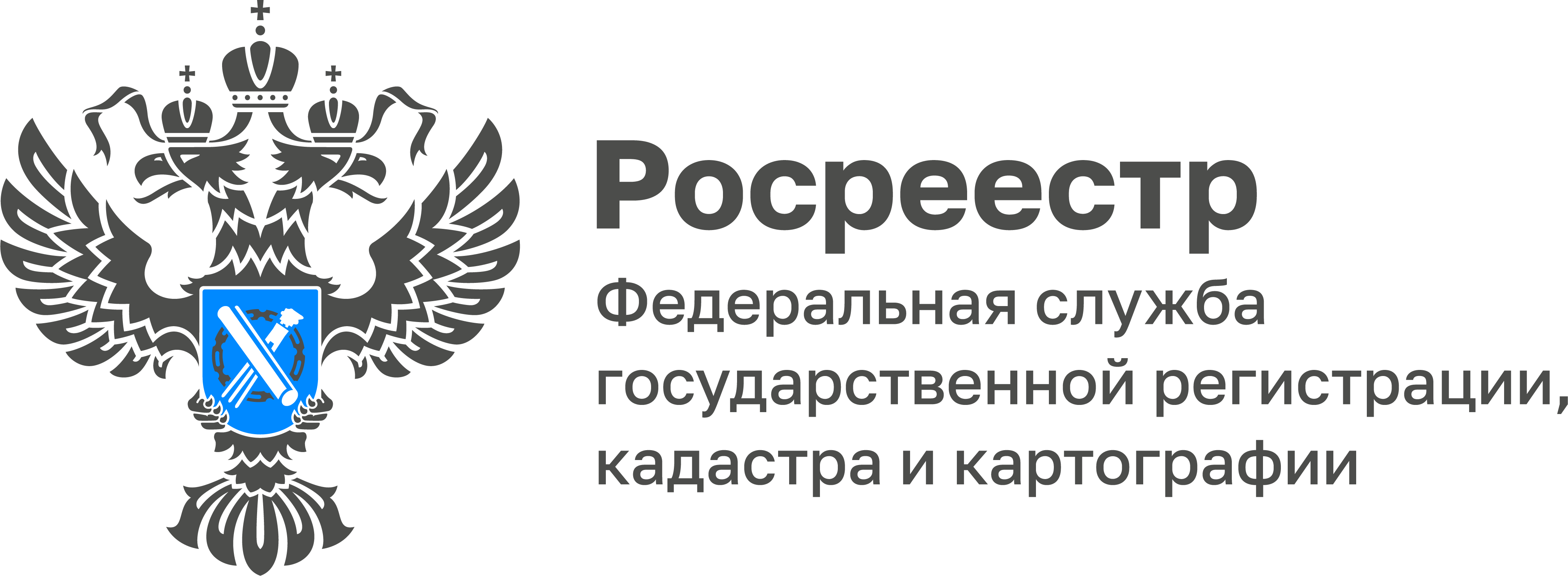 Управлением Росреестра по Тульской области совместно с Арбитражным судом Тульской области организовано проведение круглого стола 9 декабря 2022 года в Управлении Росреестра по Тульской области прошло заседание круглого стола на тему «Актуальные вопросы, связанные с эффективностью применения на практике норм законодательства о несостоятельности (банкротстве) и административного законодательства». Участие в заседании приняли председатели судебного состава и судья Арбитражного суда Тульской области, представители Управления Федеральной службы судебных приставов по Тульской области, Прокуратуры Тульской области, Управления Федеральной налоговой службы России по Тульской области, Главного управления Центрального банка Российской Федерации по Центральному федеральному округу, Министерства труда и социальной защиты Тульской области, кредитных организаций и арбитражные управляющие.Так, в рамках круглого стола был проведен анализ судебной практики привлечения арбитражных управляющих к административной ответственности, обсуждены проблемные вопросы по данной теме. Особое внимание было уделено проблемным вопросам исполнения постановлений о наложении штрафов в рамках процедур банкротства и проблемам погашения задолженности по заработной плате в отношении предприятий-банкротов. Во второй части заседания круглого стола представители Арбитражного суда Тульской области ответили на интересующие вопросы слушателей в рамках дискуссии.	Руководитель Управления Росреестра по Тульской области Ольга Морозова напомнила об оказании всевозможной поддержки семьям мобилизованных граждан в рамках осуществления профессиональной деятельности и поблагодарила арбитражных управляющих Тульской области за активное взаимодействие. 